Муниципальное бюджетное образовательное учреждение «Чагодская средняя общеобразовательная школа»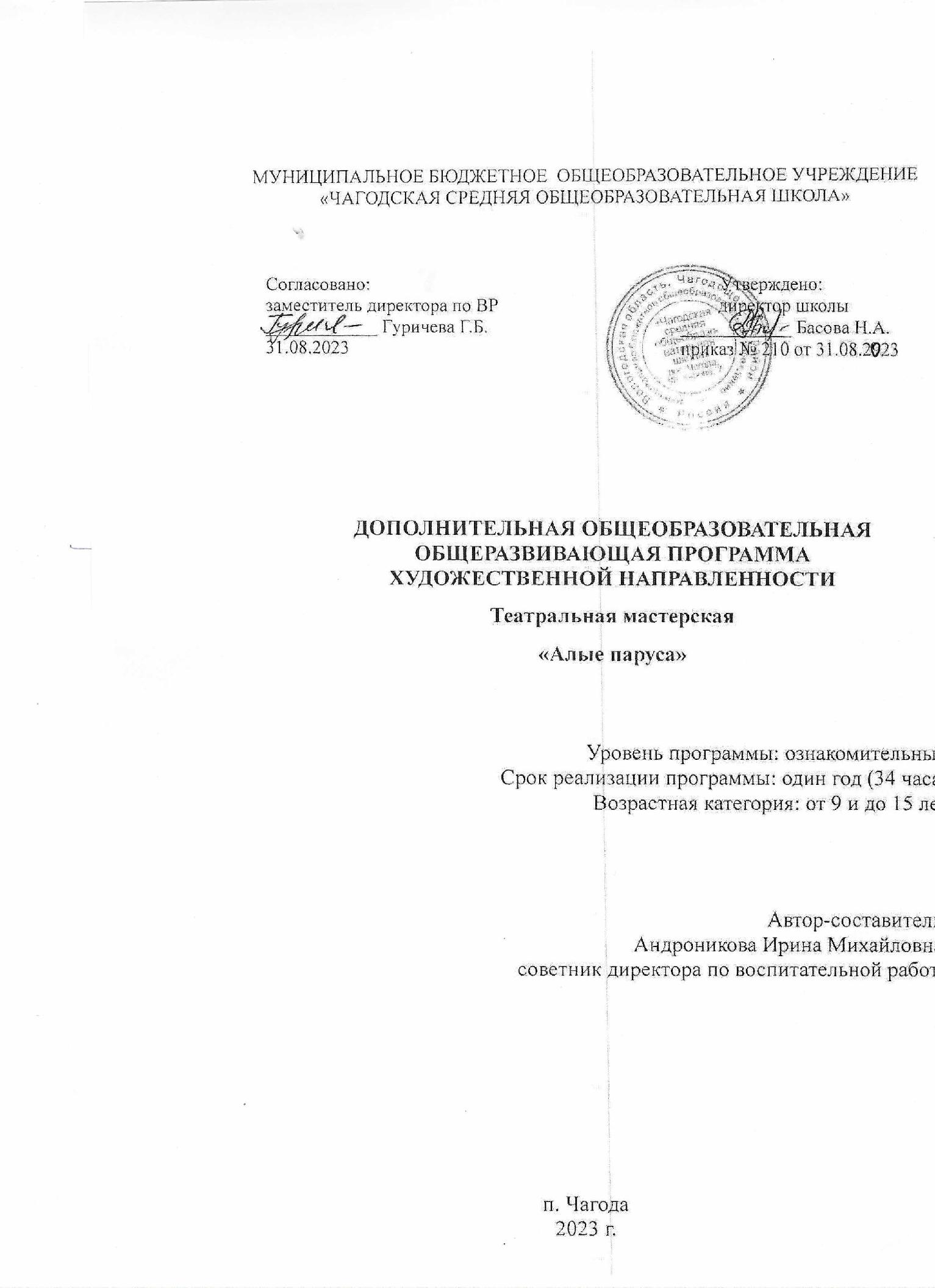 Общеобразовательная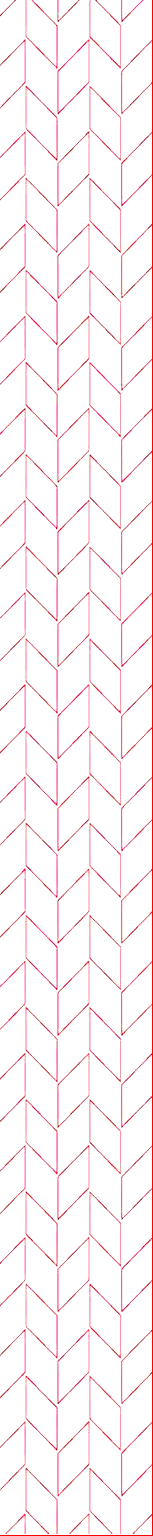 общеразвивающая программапо внеурочной деятельностифизкультурно-спортивной направленности«ЮИД»                                                                                             Составил: Лопатина Е.Ю.                                                                                       Срок реализации  программы:                                      1 год_                                                         Пояснительная записка.          Из года в год увеличивается поток автомобилей на дорогах, что создает объективную реальность возникновения дорожно-транспортных происшествий. Причем, несчастные случаи все чаще происходят не на больших транспортных магистралях, а на маленьких дорогах, рядом с остановками, а иногда и во дворе дома. И, к сожалению, зачастую причиной дорожно-транспортных происшествий бывают дети.Это происходит потому, что учащиеся не знают правил дорожной безопасности или нарушают их, не осознавая опасных последствий нарушений. Донести эти знания до детей, выработать в детях потребность в соблюдении правил дорожного движения для самосохранения - в этом и состоит задача учителя и кружка ЮИД.Общение с сотрудниками ГИБДД, беседы и игры на данную тему в непринужденной обстановке производит на детей более сильное впечатление, чем традиционный урок. В атмосфере общего творчества все усваивается намного легче, поэтому полезно устраивать конкурсы рисунков, сочинений, проблемные ситуации. Конкурсы шоу – программ по агитации дорожно-транспортной безопасности дают возможность детям проявить свои творческие способности. Умение донести до других информацию, которую ты знаешь в творческой форме, не такое уж легкое дело, а главное интересное.Соревнования по фигурному вождению велосипеда с соблюдением правил дорожного движения дают возможность проявить себя на практике. В том случае, когда учащийся чувствует себя водителем, отвечающим за положение на проезжей части дороги, помогает сознательней оценивать поведение пешехода и быть более требовательным к себе. Причем, знание основ медицинских знаний и умение оказывать первую медицинскую помощь в аварийной ситуации помогает учащимся уверенней чувствовать себя в жизни.Цель:Охрана жизни и здоровья юных граждан, защита их прав и законных интересов путем предупреждения дорожно-транспортных происшествий используя различные формы деятельности.Задачи:1. Закрепление полученных знаний по ПДД учащимися и углубление их.2. Выработка навыков поведения на улице, дороге, перекрестках через решение проблемных ситуаций, игровые моменты, пропаганду безопасности движения.3. Обучение грамотным действиям в непредвиденных чрезвычайных ситуациях на дороге.4. Практическое закрепление знаний и умений по правилам вождения велосипеда на специально отведенной площадке.5. Воспитание ответственного образцового участника дорожного движения, активного агитатора безопасности дорожного движения.6. Сотрудничество с работниками ГИБДД в практической деятельности.Основные методы, используемые для реализации программы кружка:В обучении – практический , наглядный, словесный, работа с книгой, видеометод.В воспитании – методы формирования сознания личности, методы организации деятельности и формирования опыта общественного поведения, методы стимулирования поведения и деятельности.Программа кружка «ЮИД» относится к социально-педагогической направленности: создаются условия для социальной практики ребенка в его реальной жизни, накопления нравственного и практического опыта. Работа кружка «ЮИД» основывается на различных видах деятельности:- Создание уголка безопасности дорожного движения;- Изучение правил дорожного движения и пропаганда их в классах;- Встречи и беседы с инспектором ГИБДД;- Встречи с медицинским работником, с целью изучения основ медицинских знаний и применения знаний на практике;- Проведение практических занятий по вождению велосипеда;- Участие в различных конкурсах по профилактике дорожно-транспортной безопасности;- Проведение игр, конкурсов, соревнований в школе.Основные формы деятельности кружка по данной программе: обучение, применение знаний на практике через практические занятия, соревнования, игры, практическая работа по проведению пропаганды безопасности дорожного движения через конкурсы, викторины, игры.В работе кружка участвуют учащиеся 5-7 классов. Занятия проводятся 1 раз в неделю по 1 часу.Учащиеся должны:знать:правила дорожного движения, нормативные документы об ответственности за нарушение ПДД;серии дорожных знаков и их представителей;способы оказания первой медицинской помощи;техническое устройство велосипеда.уметь:работать с правилами дорожного движения, выделять нужную информацию;работать по билетам, предложенным газетой «Добрая дорога детства» , ПДД.читать информацию по дорожным знакам; оценивать дорожную ситуацию;оказывать первую медицинскую помощь пострадавшему;управлять велосипедом.иметь навыки:дисциплины, осторожности, безопасного движения как пешехода, пассажира, велосипедиста;взаимной поддержки и выручки в совместной деятельности;участия в конкурсах, соревнованиях.активной жизненной позиции образцового участника дорожного движения.                                  Содержание программы.34 часа – 1 час в неделю.Тема 1. Введение в образовательную программу кружка.Теория.Цели, задачи кружка ЮИД. Утверждение программы. Организационные вопросы (структура отряда, положение, обязанности). Оформление уголка «Безопасности дорожного движения».Тема 2.История правил дорожного движения.Теория.История и развитие Правил дорожного движения. Информация о первом светофоре, автотранспорте, велосипеде, дорожных знаках…Тема 3.Изучение правил дорожного движения.Теория.Правила дорожного движения в России. Общие положения. Обязанности пешеходов, водителей, велосипедистов и пассажиров. Проблемы безопасности движения, причины дорожно-транспортных происшествий.ПДД для пешеходов – правосторонне движение, правила перехода дороги, места перехода проезжей части дороги. Обход стоящего транспорта у обочины. Движение пеших групп и колонн. Регулируемые и нерегулируемые перекрестки. Средства регулирования движения. Знаки.ПДД для пассажиров – виды общественного транспорта, посадочные площадки и дорожные знаки, правила поведения в салоне транспорта, перевоз грузов. Взаимовежливые отношения пассажиров и водителя. ПДД для велосипедистов – дорожные знаки, техническое состояние велосипеда, движение групп велосипедистов. Разметка проезжей части дороги. Остановка и стоянка транспортных средств. Влияние погодных условий на движение транспортных средств. Тормозной и остановочный пути.Дорожные знаки и их группы: предупреждающие, запрещающие, предписывающие, информационно-указательные, сервиса, приоритета, дополнительной информации. Значение отдельных дорожных знаков.Практика.Решение задач, карточек по ПДД, Встречи с инспектором ГИБДД по практическим вопросам.Разработка викторины по ПДД в уголок.Участие в конкурсах по правилам ДД.Тема 4.Основы оказания первой медицинской доврачебной помощи.Теория.Первая помощь при ДТП. Информация, которую должен сообщить свидетель ДТП. Аптечка автомобиля и ее содержимое.Раны, их виды, оказание первой помощи. Вывихи и оказание первой медицинской помощи.Виды кровотечения и оказание первой медицинской помощи.Переломы, их виды. Оказание первой помощи пострадавшему.Ожоги, степени ожогов. Оказание первой помощи.Виды повязок и способы их наложения.Обморок, оказание помощи.Правила оказания первой помощи при солнечном и тепловом ударах.Оказание первой медицинской помощи при сотрясении мозга.Транспортировка пострадавшего, иммобилизация.Обморожение. Оказание первой помощи.Сердечный приступ, первая помощь.Практика.Встречи с медицинским работником по практическим вопросам.Наложение различных видов повязок. Оказание первой помощи при кровотечении. Оказание первой помощи при ушибах, вывихах, ожогах, обморожении, переломах, обмороке, сердечном приступе.Транспортировка пострадавшего. Ответы на вопросы билетов и выполнение практического задания.Тема 5.Фигурное вождение велосипеда.Теория.Изучение схемы расположения препятствий в автогородке. Изучение каждого препятствия отдельно. Препятствия:- змейка;- восьмерка;- перестановка предмета- скачок;- коридор из коротких досок.Практика.Прохождение отдельных препятствий на велосипеде. Тема 6.Вопросы страхования.Теория.Понятие «страхование», «страхователь», «страховой случай», «страховщик».Виды, формы, отрасли страхования. Крупные страховые компании. Страховой полис. Договор по страхованию. Страхование от несчастных случаев. Страхование автогражданской ответственности.Практика.Решение билетов для закрепления полученных знаний.Тема 7.Традиционно-массовые мероприятия.Практика.Подготовка и проведение «Недели безопасности» (по особому плану).Подготовка и проведение игр по ПДД в классах.Участие в различных конкурсах по ПДД (конкурсы рисунков, плакатов, стихов, газет, сочинений…)Тематический планТехнические средства обучения, оборудование.Оборудование для изучения основ безопасности жизнедеятельности и оказания первой помощи:Тренажёр-манекен для отработки сердечно-лёгочной реанимации Тренажёр-манекен для отработки приемов удаления инородного тела из верхних дыхательных путейНабор имитаторов травм и поражений Шина лестничнаяВоротник шейный Табельные средства для оказания первой медицинской помощи Коврик для проведения сердечно-лёгочной реанимации ПроекторЭкран№ п/пНаименование занятияТеорияПрактикаДатаДата1Вводное занятие. Цели, задачи.14.092Оформление уголка. 111.093Правила дорожного движения. Основные термины и понятия.118.094Права, обязанности и ответственность участников ДД.125.095Решение карточек с билетами по ПДД12.106ПДД. Дорожные знаки. Элементы улиц и дорог. Перекресток..116.107Велосипед. Правила движения велосипедиста и мопедиста.123.108Дорожная разметка. Решение карточек130.109Подготовка к проведению игра «Зеленый огонек» в начальных классах.16.1110Проведение игры «Зеленый огонек»16.1111Первая медицинская помощь. Виды кровотечений. Способы наложения повязок.113.1112Первая медицинская помощь. Виды кровотечений. Способы наложения повязок. Практическое занятие.120.1113Правила дорожного движения. Решение карточек. 14.1214Дорожные знаки и их группы.Решение карточек.111.1215ПДД для велосипедистов. Решение карточек.118.1216Сигналы регулировщика.Проезд перекрёстков.225.1215.0117ПДД. Регулировка движения на перекрестке.122.0118Дидактические игры при изучении ПДД.129.0119Дидактические игры при изучении ПДД.15.0220-21Вопросы страхованияРешение билетов.1112.0219.0222Проведение “Недели безопасности движения”25.021.032324Медицина. Раны, вывихи, переломы, ожоги, отравления. Первая помощь115.0312.032526Медицина. Правила оказания первой помощи при солнечном и тепловом ударах1119.0326.032728Медицина. Транспортировка пострадавшего, иммобилизация.22.049.042930Фигурное вождение на велосипеде.216.0423.043132Фигурное вождение на велосипеде230.047.053334Фигурное вождение на велосипеде214.0521.05Итого: 34 часа.34 часа.